  Ф О Н Д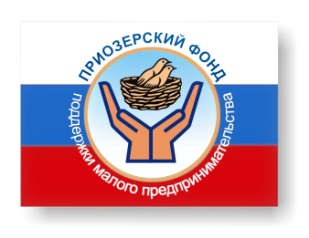  «Развития и поддержки малого, среднего бизнесамуниципального образования Приозерский муниципальный район»188760, Ленинградская область  г. Приозерск,  ул. Ленина,  д. 36,тел/факс  31-862Отчёт о  деятельности Фонда за 11 месяцев 2014 годаВ 2014 году Фонд «Развития бизнеса»  ведет свою работу  в 5 направлениях:- «Учебно-консультационный центр», консалтинговые курсы, семинары, «круглые столы»;- «Бизнес-инкубатор», оказывающий имущественную поддержку, предоставление начинающим предпринимателям помещений, консультационных, образовательных  услуг, услуг бухгалтерского сопровождения на льготных условиях в течение первых трех лет;- «Микрофинансовая организация», предоставляющая  микрозаймы   предпринимателям на льготных условиях, - «Центр бухгалтерского учета», оказывающий услуги в ведении бухгалтерского учета, составлении отчетов и деклараций, ведущий практическое обучение составления деклараций СМП;- «Мобильный консультационный центр», организующий на приобретенном Фондом в 2010 году МКЦ выездные мероприятия в поселениях по консультированию, обучению, информированию предпринимателей и жителей, оказанию услуг по передаче отчетности через Интернет;«Учебно-консультационный центр»:Информационно-консультационная поддержкаЛицензия на право ведения образовательной деятельности регистрационный № 425-12 от «22» марта 2012 года:Результаты деятельности:«Бизнес инкубатор»:Оказание имущественной поддержкиОбщая площадь помещений Фонда – 934,5 кв.м. из них включено в перечень имущества свободного от третьих лиц (по состоянию на 01.12.2014г.) – 671,7 кв.м..   В 2014 году конкурс по отбору претендентов на размещение в бизнес-инкубаторе Фонда проводился в октябре, по итогам конкурса заключено 4 дополнительных договора. По состоянию на 01.12.14года в Фонде расположено 9 субъектов малого предпринимательства, занимают 510,4 кв.м.Микрофинансовая деятельностьФонд как МФО обеспечивает доступ субъектов малого и среднего предпринимательства к финансовым ресурсам, посредством предоставления микрозаймов на льготных условиях.  всего получено субсидий на микрофинансовую деятельность:
Средства ФБ (федерального бюджета) – 11801,3 тыс.руб.:
- в т.ч. в 2014 году – 2401,3 тыс.руб.;
Средства ОБ (областного бюджета) – 7029,1 тыс.руб.;- в т.ч. в 2014 году – 1029,1 тыс.руб.;
Средства МБ (местного бюджета) – 800,8 тыс.руб.:
- в т.ч. в 2014 году – 20,0 тыс.руб.;

По состоянию на 15.12.14г. – Фондом выдано 42 займа, на общую сумму 20960,6 тыс.руб., до конца года планируется выдать 5 займов, на сумму 2901,3 тыс.руб.

Средний размер займа в 2014 году составил 499,1 тыс.руб.

Всего за время реализации программы (с 01.01.2010г.) выдано 159 займов, на общую сумму 65274,8 тыс.руб.
Оказана  финансовая  поддержка СМП  в форме выданных микрозаймов:В период с  02.06.14г по 11.06.14г территориальным управлением Федеральной службы финансово-бюджетного надзора в Ленинградской области проведена выездная проверка целевого использования субсидий, предоставленных в 2012-2013 годах из федерального бюджета на государственную поддержку малого и среднего предпринимательства, включая крестьянские (фермерские) хозяйства, в уполномоченных органах исполнительной власти субъектов РФ, муниципальных образованиях и подведомственным им получателях бюджетных средств (за период с 01.01.2012г. по 31.12.2013г.). Проверкой целевого использования субсидий, нарушений не установлено.Центр бухгалтерского учёта: Ведение бухгалтерского учёта СМП, составление и сдача отчётов и  деклараций в ИФНС, ПФР, ФСС, составление деклараций СМП, ведение ОКПо состоянию  на 01.12.14 года: составлено и передано отчётов в электронном виде и деклараций – 54; «Мобильный консультационный центр» С  использованием МКЦ  Фонд проводит выездные мероприятия по консультированию, информированию предпринимателей и жителей.По состоянию на 01.12.14 года: проведено 4 выездных практических семинара по темам «Государственные меры поддержки СМСП» и «Льготные микрозаймы в рамках поддержки СМСП»: Громовское с/п – 25.04.14г (приняли участие представители администрации и 1 предприниматель);Мельниковское с/п – 20.05.14г (приняли участие представители администрации и 3 предпринимателя);Ромашкинское с/п – 28.05.14г (приняли участие 3 предпринимателя);Красноозерненское с/п – 30.06.14г (приняли участие представители администрации и 4 предпринимателя); проведено 3 выездных практических семинара по темам «Специальная оценка условий труда», «Плановые и внеплановые проверки деятельности предпринимателя: как себя вести», «Требования Роспотребнадзора к деятельности субъектов малого и среднего предпринимательства» : Мельниковское с/п – приняли участие представители администрации и 10 предпринимателей);Общехозяйственная деятельность  Фонда:Остаток средств на р/сч по состоянию на:15.12.2014г.:для хоз.деятельности – 1100,91 тыс.руб.для МФД – 825,92 тыс.руб.  Финансовая деятельность Фонда за 11 месяцев 2014 года носит положительный характер, финансовый результат составляет 1072,30 тыс.руб.. По статье доходов: - увеличение показателя на 313,30 тыс.руб. по статье «Аренда», что связано с завершением в этом году 3-х летнего срока договора аренды, где имеет место 100 процентное значение оплаты; - увеличение суммы процентов за пользование микрозаймами, списанных на покрытие операционных расходов, по сравнению с аналогичным периодом прошлого года, отмечено увеличение на сумму 224,30 тыс.руб.. Фактически списана сумма процентов за 9 мес. – 853,73 тыс.руб., остальная часть процентов будет списана по итогам 4 квартала;- в 2014 году значительно снизилось финансирование из областного бюджета, по сравнению с 2013 годом – уменьшение на 796,21 тыс.руб.. По статье расходов: - за счет сокращения 2-х штатных единиц и отмены ежемесячной премии водителю в 2013 году снизились расходы по заработной плате и налогам на нее, на 368,50 тыс.руб и 796,0 тыс.руб. соответственно;- увеличение расходов по статье «Налоги» обусловлено переходом на общую систему налогообложения, и возможной отмены освобождении от исполнения обязанностей налогоплательщика, связанных с исчислением и уплатой налога на добавленную стоимость только во втором полугодии.- проведено благоустройство территории перед зданием Фонда, затраты составили 298,0 тыс.руб. и нашли свое отражение по статье «Приобретение основных средств, ремонтные работы».С участием работников Фонда проведено 02 августа 2014год Праздничного мероприятие, посвященное Дню Ленинградской области и Дню города Приозерск (720 лет). Работа коллектива отмечена благодарственным письмом главы администрации МО Приозерский муниципальный район ЛО.Директор Фонда «Развития бизнеса»:                                    Н.В. Аристова2009г. 2010г.2011г.2012г. 2013г.2014Курсы повышения квалификации (групп/чел.)Курсы повышения квалификации (групп/чел.)Курсы повышения квалификации (групп/чел.)Курсы повышения квалификации (групп/чел.)Курсы повышения квалификации (групп/чел.)Курсы повышения квалификации (групп/чел.)УМК «Успешный предприниматель»5/545/486/627/735/632/20Пользователь ПК2/173/222/142/181/6Домашний парикмахер2/153/243/252/19-Продавец продовольственных товаров1/10-1С: Бухгалтерия1/82/183/281/10-1/9Секретарь (офис менеджер)1/101/10-Менеджер по продажам1/15-Итого:10/947/6618/17114/1329/1004/35Блок консалтинговых семинаров (групп/чел.)Блок консалтинговых семинаров (групп/чел.)Блок консалтинговых семинаров (групп/чел.)Блок консалтинговых семинаров (групп/чел.)Блок консалтинговых семинаров (групп/чел.)Блок консалтинговых семинаров (групп/чел.)«Пользователь персонального компьютера» (18 тем)1/4«Введение в предпринимательство» (11 тем)1/6Итого:2/10Семинары, ярмаркиСеминары, ярмаркиСеминары, ярмаркиСеминары, ярмаркиСеминары, ярмаркиСеминары, ярмаркиИнформационные, практические,  круглые столы (ед./чел.)162712914817/20016/90Мероприятия, в т.ч. проводимые Комитетом -информационные, практические,  круглые столы (ед./чел.)24/682Выездные семинары, круглые столы  в  поселения района                               (ед./чел.)41/735293/328/29Информационные семинары для старшеклассников и студентов техникумов                                                                                                                                       (ед./чел.)40/851312/92отменилиКонсультационные услуги                                          (человек)5314811738276014541212Разработано бизнес-планов и правоустанавливающих документов                     (шт.)412373974Направлены на Конкурс  на получение стартового пособия                                   (чел./тыс.руб.)107685 (4 признано победителя-ми)Не плани-ровалосьНаправлены на Конкурс  на получение субсидии для компенсации части затрат, связанных с приобретением оборудования в целях создания и (или) развития, и (или) модернизации производства товаров (чел./тыс.руб.)2/1559,0Направлены на Конкурс  на получение субсидии для компенсации части затрат, связанных получением сертификатов (чел./тыс.руб.)-51--1/47,6Направлены на Конкурс  на получение субсидии для компенсации части затрат, связанных с участием в выставочно-ярмарочных мероприятиях (чел./тыс.руб.)321---Направлены на Конкурс  на получение субсидии для компенсации части затрат, связанных с уплатой процентов за пользование кредитами(чел./тыс.руб.)71--3 (3 признано победителя-ми)-Направлены на Конкурс  на получение субсидии для компенсации части затрат, связанных с уплатой лизинговых платежей (чел./тыс.руб.)7121076 (6 признано победителя-ми)4/3741,9Направлены на Конкурс  на получение субсидии для компенсации части затрат, связанных с реализацией мероприятий программ энергоэффективности (чел./тыс.руб.)2/5438,4Предоставление субсидии СМСП для стимулирования развития франчайзинга в сфере МСП1/реше-ние не принято2009г.2010г.2011г.2012г.2013г.2014г.Выданные займы за все время реализации программы (кол-во/сумма, тыс.руб.)13/3325,013/3534,215/5600,032/12835,044/19020,042/20960,6На 15.12.2014г.Сумма (тыс.руб.)Количество (шт.)Активные займы19022,257Портфель займов без просроченной задолженности15251,941Займы с просроченными платежами3770,216№ п/пЗаемщикСумма займа (тыс.руб.)Просроченная задолженность, ОД+% (тыс.руб.)Период просроченной задолженности по ОДМероприятия по возврату1ИП Левшина Т.104,165,2с 16.10.12Возбуждено исполнительное производство в 2013г.2ИП Королева Г.Е.300,0262,5с 15.10.12Возбуждено исполнительное производство – 23.06.14г.3ИП Королева Н.В.300,025,75с 15.03.13Рассмотрено в арбитражном суде, ждем исполнительный лист.(до суда погашено 30.01.14 – 13,0 тыс.руб., 18.03.14 – 13,0 тыс.руб.)4ИП Лопатин А.Е.300,0318,0с 15.02.12Возбуждено исполнительное производство – 07.07.14г.5ИП Скакун О.В.500,090,85с 15.08.12Производится ежемесячное погашение задолженности в сумме от 5,0 до 15,0 тыс.руб., согласно данному обязательству.6ИП Прокопьева О.Ю.200,0120,9с 15.09.13Заслушивали на комиссии 03.04.14г. по работе с задолженностью, обязательства не выполняет.  Рассмотрено в арбитражном суде, исполнительный лист передан в ССП для возбуждения исполнительного производства.7ИП Делягин Н.В.595,031,2с 15.10.14Заемщик умер. Ведется работа с поручителями.8ООО «Основа-Сталь»590,0412,35с 15.09.13Заслушивали на комиссии 03.04.14г. по работе с задолженностью, обязательства выполнялись до 15.09.14г. Проводится досудебная работа.  9ООО «Город Солнца»300,083,10с 23.10.14Рассматривали на комиссии 03.04.14г. по работе с задолженностью, обязательства выполняет частично.  Проводится досудебная работа.  10ООО «ВиаСтрой»300,070,9с 15.02.13Приглашен на комиссию 03.04.14г. по работе с задолженностью, не явился. В июне месяце взято обязательство по погашению задолженности. Обязательства выполняются.11ООО «Элит Строй»590,0219,98с 15.10.14Рассмотрено в арбитражном суде, ждем исполнительный лист.12ИП Орловский С.Л.750,0457,78с 15.07.14Заслушивали на комиссии 03.04.14г. по работе с задолженностью, обязательства не выполняет.  Проводится досудебная работа, не предоставлены документы, подтверждающие целевое использование. Готовятся документы в суд.13ИП Фазылова О.С.820,0562,0с 15.07.14Заслушивали на комиссии 03.04.14г. по работе с задолженностью, обязательства не выполняет.  Проводится досудебная работа, не предоставлены документы, подтверждающие целевое использование. Готовятся документы в суд.14ИП Фазылов А.А.750,0344,78с 15.07.14Заслушивали на комиссии 03.04.14г. по работе с задолженностью, обязательства не выполняет.  Проводится досудебная работа, не предоставлены документы, подтверждающие целевое использование. Готовятся документы в суд.15ООО «Респект»900,0507,40с 15.07.14Обязательства выполняет частично.  Проводится досудебная работа.16ИП Зарудний А.Л.595,0197,55с 15.09.13Заслушивали на комиссии 03.04.14г. по работе с задолженностью, обязательства выполняет.  Статьи11 мес. 2013 года11 мес. 2014 годаОтклонение ("+" ув-ие, "-" ум-ие)1234Аренда (бизнес-инкубатор)2 551,90 2 865,20 313,30 Возмещение коммунальных платежей арендаторами 825,70 828,70 3,00 Услуги по ведению бухгалтерского учета и передаче отчетов64,80 22,70 -42,10 Учебная деятельность215,20 106,50 -108,70 Прочие платные услуги12,70 3,30 -9,40 % от МФД 851,70 1 076,00 224,30 Поступление средств из местного бюджета на развитие36,00 110,00 74,00 Поступление средств из областного бюджета на развитие  и возмещения расходов1 937,91 1 141,70 -796,21 И Т О Г О     Д О Х О Д Ы:6 495,91 6 154,10 -341,81 Заработная плата2 279,60 1 911,10 -368,50 Налоги на заработную плату (30,2%)1 597,10 801,10 -796,00 Обслуживание ПО, сервисное, информационно-технологическое290,70 256,90 -33,80 Коммунальные услуги1 011,10 1 029,20 18,10 Приобретение оборудования, ПО64,40 90,00 25,60 Услуги банка53,70 77,00 23,30 Содержание мобильного центра83,60 134,90 51,30 Расходы по печати, реклама49,90 29,10 -20,80 Приобретение  хоз.товаров , канцтоваров33,60 17,50 -16,10 Прочие налоги85,90 302,80 216,90 Затраты на проведение семинаров0,00 Командировочные расходы0,00 Обучение персонала56,50 103,60 47,10 Пожертвование на развитие социальной инфраструктуры района10,00 5,00 -5,00 Судебные расходы25,60 25,60 Приобретение основных средств, ремонтные работы70,00 298,00 228,00 И Т О Г О    Р А С Х О Д Ы:5 686,10 5 081,80 -604,30 Финансовый результат809,81 1 072,30 262,49 